`Preliminary ApplicationDateFull Name of Applicant	(Please Print)Signature of Applicant	Occupation of Applicant	Address ________________________________________________________________________(Please use 9-digit zip code on all forms and correspondence)Please provide Telephone number w/Area code and e-mail address. This can help in communication.Mailing Address if DifferentMayflower AncestorPreliminary Application  Approved_____________________________________________________(Membership Chairperson)Information For the Guidance of Mayflower DescendantsApplicants must be descended from one of the following Mayflower passengers:John AldenIsaac Allerton John Billington William Bradford William Brewster Peter Brown James Chilton Francis Cooke Edward DotyFrancis Eaton Moses Fletcher Edward Fuller Samuel Fuller Stephen Hopkins John Howland Richard More William Mullins Degory PriestThomas Rogers Henry Samson George Soule Myles Standish John Tilley Richard Warren William White Edward WinslowDescendants of the three women listed below are eligible as well as all passengers..Joan Hurst, wife of John Tilley Mary Norris, wife of Isaac AllertonElizabeth Fisher, wife of Stephen Hopkins.Eligible applicants of either sex may join the North Carolina Society without restriction as to residence. Preliminary Application Fee: $140.00The fee is payable with your application includes the first year’s dues of $30. The dues portion of the fee is refundable if the line is rejected or the application forfeited. Applicants have three years from the time of approval of their preliminary application to send in their application worksheet and documentation. After the expiration of the three-year period anyone desiring to become a member must resubmit a preliminary application and application fee. Make check payable to -NC Mayflower Society".Types of MembershipsRegular:	Open to descendants age 18 or older. Annual dues $30.00. The first year's duesare to be paid after notification of election. You will be notified about the first year's dues; thereafter you will receive notice in the September issue of the Tar Heel Pilgrim Newsletter.Life:                 Open to all descendants.  Fee is based on age at the time of membership approval. Contact State Historian for information.DUES AND FEES MAY BE CHANGED BY THE SOCIETY AT ANY TIME WITHOUT NOTICE.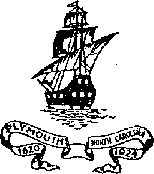 Society of _Mayflower Descendantsin the State of North Carolina